Печатное средство массовой информации органов местного самоуправления муниципального образования Елизаветинское сельское поселение Гатчинского муниципального района Ленинградской области – печатное изданиеАДМИНИСТРАЦИЯ МУНИЦИПАЛЬНОГО ОБРАЗОВАНИЯЕЛИЗАВЕТИНСКОГО СЕЛЬСКОГО ПОСЕЛЕНИЯГАТЧИНСКОГО МУНИЦИПАЛЬНОГО РАЙОНАЛЕНИНГРАДСКОЙ ОБЛАСТИПОСТАНОВЛЕНИЕ03 марта 2020 года       				№ 60О закреплении имущества на праве оперативного управления за администрацией муниципального образования Елизаветинского сельского поселения Гатчинского муниципального района Ленинградской области        В соответствии с Федеральным Законом от 06.10.2003г. № 131-ФЗ «Об общих принципах  организации местного самоуправления в РФ», статьей 299 Гражданского кодекса Российской Федерации, Положением об администрации, утвержденном решением Совета депутатов от 16.03.2017 года №164 (с изм. №311, 319 от 05.09.2019), пунктом 1.1.3. Положения о порядке управления и распоряжения имуществом, находящимся    в собственности муниципального образования Елизаветинское сельское поселение Гатчинского муниципального района, утвержденного Решением Совета депутатов №132  от 24.05.2007г., Уставом муниципального образования Елизаветинское сельское поселение Гатчинского муниципального района Ленинградской области, администрация муниципального образования Елизаветинского сельского поселения Гатчинского муниципального района Ленинградской области,ПОСТАНОВЛЯЕТ:1. Закрепить на праве оперативного управления за администрацией муниципального образования Елизаветинского сельского поселения Гатчинского муниципального района Ленинградской области имущество согласно приложение № 12. Настоящее решение вступает в силу после его официального опубликования и подлежит размещению на сайте муниципального образования.Глава администрации			В.В. ЗубрилинПриложение №1к постановлению администрациимуниципального образования Елизаветинского сельского поселенияот 03 марта 2020г. № 60ПЕРЕЧЕНЬОбъектов недвижимого имущества, закрепляемого на праве оперативного управленияза администрацией муниципального образования Елизаветинского сельского поселенияАДМИНИСТРАЦИЯ МУНИЦИПАЛЬНОГО ОБРАЗОВАНИЯЕЛИЗАВЕТИНСКОГО СЕЛЬСКОГО ПОСЕЛЕНИЯГАТЧИНСКОГО МУНИЦИПАЛЬНОГО РАЙОНАЛЕНИНГРАДСКОЙ ОБЛАСТИПОСТАНОВЛЕНИЕ03 марта 2020 года       				№ 61О закреплении имущества в постоянное (бессрочное) пользование за администрацией муниципального образования Елизаветинского сельского поселения Гатчинского муниципального района Ленинградской области        В соответствии с Федеральным Законом от 06.10.2003г. № 131-ФЗ «Об общих принципах  организации местного самоуправления в РФ», статьей 299 Гражданского кодекса Российской Федерации, статьей 39.9 Земельного кодекса Российской Федерации, Положением об администрации, утвержденном решением совета депутатов от 16.03.2017 года №164 (с измен. №311, 319 от 05.09.2019г.), пунктом 1.1.3. Положения о порядке управления и распоряжения имуществом, находящимся    в собственности муниципального образования Елизаветинское сельское поселение Гатчинского муниципального района, утвержденного Решением Совета депутатов №132  от 24.05.2007г., Уставом муниципального образования Елизаветинское сельское поселение Гатчинского муниципального района Ленинградской области, администрация муниципального образования Елизаветинского сельского поселения Гатчинского муниципального района Ленинградской области,ПОСТАНОВЛЯЕТ:1. Закрепить в постоянное (бессрочное) пользование за администрациеймуниципального образования Елизаветинского сельского поселения Гатчинского муниципального района Ленинградской области следующее имущество:- земельный участок, общей площадью 1782 кв.м, расположенный по адресу: Ленинградская область, Гатчинский район, Елизаветинское сельское поселение, д. Шпаньково, ул. Алексея Рыкунова, уч. 41б, балансовой стоимостью 1 751 100,12 (один миллион семьсот пятьдесят одна тысяча сто) рублей 12 коп.2. Настоящее решение вступает в силу после его официального опубликования и подлежит размещению на сайте муниципального образования.Глава администрации			В.В. ЗубрилинАДМИНИСТРАЦИЯ МУНИЦИПАЛЬНОГО ОБРАЗОВАНИЯЕЛИЗАВЕТИНСКОГО СЕЛЬСКОГО ПОСЕЛЕНИЯГАТЧИНСКОГО МУНИЦИПАЛЬНОГО РАЙОНАЛЕНИНГРАДСКОЙ ОБЛАСТИПОСТАНОВЛЕНИЕ04 марта 2020 года                                                                     № 63«Об утверждении состава Межведомственной комиссии по признанию жилых помещений пригодными для проживания граждан, а также многоквартирного дома аварийным и подлежащим сносу муниципального образования Елизаветинского сельского поселения»В соответствии с Жилищным кодексом Российской Федерации, Уставом муниципального образования Елизаветинское сельское поселение, Положением «О Межведомственной комиссии по признанию жилых помещений пригодными для проживания граждан, а также многоквартирного дома аварийным и подлежащим сносу муниципального образования Елизаветинского сельского поселения» постановлением Правительства от 28.01.2006 № 47 «Об утверждении Положения о  признании помещения жилым помещением, жилого помещения пригодным (непригодным) для проживания, многоквартирного дома аварийным и подлежащим сносу или реконструкции, садового дома жилым домом и жилого дома садовым домом», Положением «о порядке сноса жилых домов, жилых помещений, признанных непригодными для проживания, аварийными и подлежащими снос, расположенных на территории МО Елизаветинское сельское поселение Гатчинского муниципального района Ленинградской области», утвержденным постановлением администрации Елизаветинского сельского поселения от 28.11.2011 № 419, а также в целях обеспечения безопасных условий проживания граждан, администрация Елизаветинского сельского поселения,–ПОСТАНОВЛЯЕТ:1.  Утвердить состав Межведомственной комиссии по признанию жилых помещений пригодными для проживания, а также многоквартирного дома аварийным и подлежащим сносу муниципального образования Елизаветинского сельского поселения:-  Председатель комиссии: Смирнова Олеся Тайыровна – заместитель главы администрации Елизаветинского сельского поселения;-  Заместитель председателя комиссии: Великанова Надежда Николаевна – начальник отдела по земельным вопросам и имуществу администрации Елизаветинского сельского поселения;-  Секретарь комиссии: Папилова Светлана Юрьевна – ведущий специалист по имуществу администрации Елизаветинского сельского поселения;Члены комиссии:-  Грабовская Ирина Сергеевна – главный специалист – юрист администрации Елизаветинского сельского поселения-  Новикова Ирина Николаевна – ведущий специалист по благоустройству и безопасности администрации Елизаветинского сельского поселения;-  Комаринен Елена Александровна – начальник отдела бухгалтерского учета и отчетности Администрации Елизаветинского сельского поселения;-  инспектор ОГПН Гатчинского района – (по согласованию);-  специалист территориального отдела территориального управления Федеральной службы по надзору в сфере прав потребителей и благополучия человека по Гатчинскому району – (по согласованию);-  начальник производственно-технического отдела МУП ЖКХ «Сиверский» – (по согласованию);-  собственник жилого помещения либо уполномоченное им лицо с правом совещательного голоса.2.  Постановление администрации муниципального образования Елизаветинского сельского поселения от 19.06.2018 № 234 «Об утверждении состава Межведомственной комиссии по признанию жилых помещений пригодными для проживания граждан, а также многоквартирного дома аварийным и подлежащим сносу муниципального образования Елизаветинского сельского поселения» – считать утратившим силу.3.  Кузнецовой Ольге Сергеевне – ознакомить председателя, заместителя председателя и членов комиссии с настоящим постановлением под роспись.4.  Настоящее постановление вступает в силу с момента его принятия.5.  Опубликовать настоящее постановление в сетевом издании и разместить на официальном сайте муниципального образования Елизаветинское сельское поселение.6.  Контроль за исполнением настоящего постановления оставляю за собой.Глава администрации                                                  В.В. ЗубрилинСАМЫЙ УМНЫЙ ТУТ: СТАРТУЕТ ВИКТОРИНА О ПЕРЕПИСИ НАСЕЛЕНИЯ28 февраля стартует онлайн-викторина, посвященная Всероссийской переписи населения 2020 года. Три самых умных и самых стремительных участника получат денежные призы.ЧТО? 28 февраля в 11:00 по московскому времени на сайте ВПН-2020 стартует первая онлайн-викторина, посвященная Всероссийской переписи населения 2020 года. Всего в этом году будет проведено пять викторин.В викторине 85 вопросов — по количеству регионов у нас в стране, — и все они так или иначе связаны с переписью населения, статистикой, интересными фактами о регионах, историей проведения прошлых переписей.ГДЕ? Для участия в онлайн-викторине нужно будет зарегистрироваться на сайте, заполнив специальную форму и указав адрес электронной почты. Затем ответить на предложенные вопросы. Ответы будут приниматься до 2 марта, до 11:00.По итогам викторины будут определены три победителя, которые максимально быстро дадут правильные ответы на наибольшее количество вопросов. Каждый получит денежный приз в размере 7000 рублей.КОГДА? Правильные ответы на вопросы онлайн-викторины и имена победителей будут опубликованы на сайте ВПН-2020 не позднее чем через 7 дней с момента старта игры.Важно!Информация о времени проведения следующих викторин будет опубликована на сайте и в социальных сетях. Не пропустите!Всероссийская перепись населения пройдет с 1 по 31 октября 2020 года с применением цифровых технологий. Главным нововведением предстоящей переписи станет возможность самостоятельного заполнения жителями России электронного переписного листа на Едином портале государственных услуг (Gosuslugi.ru). При обходе жилых помещений переписчики Росстата будут использовать планшеты со специальным программным обеспечением. Также переписаться можно будет на переписных участках, в том числе в помещениях многофункциональных центров оказания государственных и муниципальных услуг (МФЦ).ЖЮРИ ВЫБРАЛО ЦЫПУ: НАЗВАН ТАЛИСМАН ПЕРЕПИСИ НАСЕЛЕНИЯСкорость и легкость станут особенностями будущей цифровой переписи населения. Участники конкурса талисмана Всероссийской переписи населения 2020 года (ВПН-2020) отметили эту специфику и представили множество ярких работ. Из шорт-листа жюри конкурса выбрало птичку с говорящим именем ВиПиН – Всероссийская перепись населения.Для участия в конкурсе было представлено около 900 вариантов талисмана будущей переписи из 74 регионов нашей страны. Заботливые аисты, мудрые филины, зовущие в неведомую даль жар-птицы, косолапые медведи, харизматичные кони в яблоках и другие персонажи были достойны стать символом будущей переписи. Но победитель конкурса должен быть один, и им стала птичка «ЦыпаВиПиН», автором которой является архитектор, иллюстратор из Самары ov_maxim. Именно его работу жюри конкурса признало лучшим вариантом талисмана Всероссийской переписи населения 2020 года. Поздравляем Максима с победой! Его ожидает денежный приз в размере 60 тысяч рублей.Благодаря выбору россиян ВиПиН попал в шорт-лист финалистов конкурса. Окончательное решение в пользу этой работы приняли члены жюри конкурса, в состав которого вошли представители Росстата, ИД «Комсомольская правда», Национального исследовательского университета «Высшая школа экономики» и специалисты в области создания визуальных решений.«Мы отметили тот факт, что среди абсолютного большинства работ лидировали изображения пернатых: совы, голуби, воробьи и даже жар-птица. Птица — символ легкости, скорости и устремленности в будущее. Уверены, что шустрая птичка ВиПиН наиболее точно отражает новый подход к проведению переписи населения и станет логическим продолжением фирменного стиля ВПН-2020», — отметил председатель жюри конкурса, заместитель руководителя Росстата Павел Смелов.Медиаофис ВПН-2020 дополнительно отметил 10 работ из Москвы и Московской области, Санкт-Петербурга и Ленинградской области, Свердловской и Пензенской областей и Республики Татарстан. Часть из них развивают символику Всероссийской переписи населения, другие — отражают поддержку проекта волонтерами и инновационный цифровой характер переписи. Также симпатии заслужили лидер пользовательского голосования Тигр Ярослав и экспрессивная работа «Конек-огонек».Авторы всех вошедших в шорт-лист 77 работ получат именные сертификаты финалистов конкурса талисмана ВПН-2020, а создателей персонажей, отмеченных Медиаофисом, ждут памятные подарки.Всероссийская перепись населения пройдет с 1 по 31 октября 2020 года с применением цифровых технологий. Главным нововведением предстоящей переписи станет возможность самостоятельного заполнения жителями России электронного переписного листа на портале «Госуслуги» (Gosuslugi.ru). При обходе жилых помещений переписчики Росстата будут использовать планшеты со специальным программным обеспечением. Также переписаться можно будет на переписных участках, в том числе в помещениях многофункциональных центров оказания государственных и муниципальных услуг (МФЦ).Елизаветинский Вестник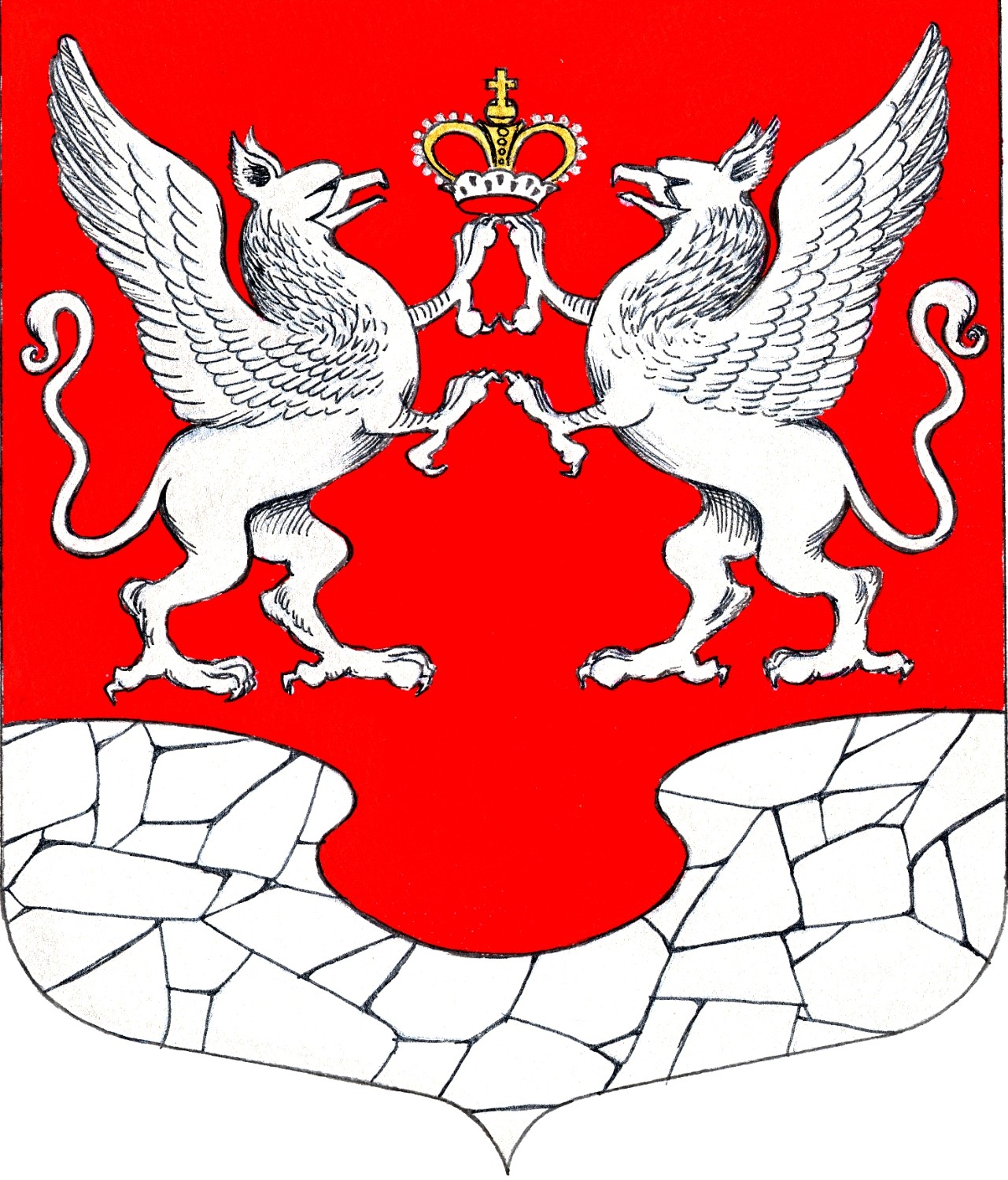 04 марта2020 года№ 8№Наименование объектаБалансовая стоимость       (руб.)Амортизация(руб.)Остаточная стоимость(руб.)1Нежилое здание (баня), общей площадью 139,3 кв.м., расположенное по адресу: п. Елизаветино, Вероланское шоссе, д. 2б178 875,000178 875,002Нежилое здание (баня), общей площадью 417,2 кв.м., расположенное по адресу: д. Шпаньково, ул. Алексея Рыкунова, д. 41б1 889 721,3601 889 721,36ИТОГО:2 068 596,3602 068 596,36